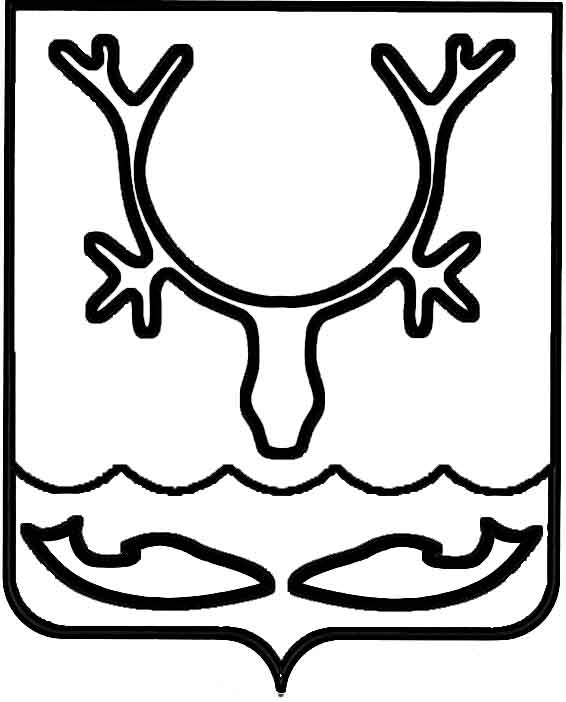 Администрация муниципального образования
"Городской округ "Город Нарьян-Мар"ПОСТАНОВЛЕНИЕО внесении изменений в постановление Администрации муниципального образования "Городской округ "Город Нарьян-Мар"                         от 15.07.2021 № 873 "Об утверждении Порядка предоставления грантов в форме субсидии начинающим субъектам малого и среднего предпринимательства на создание собственного бизнеса"В целях приведения нормативного правового акта в соответствие 
с требованиями постановления Правительства Российской Федерации от 18.09.2020 
№ 1492 "Об общих требованиях к нормативным правовым актам, муниципальным правовым актам, регулирующим предоставление субсидий, в том числе грантов 
в форме субсидий, юридическим лицам, индивидуальным предпринимателям, а также физическим лицам - производителям товаров, работ, услуг, и о признании утратившими силу некоторых актов Правительства Российской Федерации 
и отдельных положений некоторых актов Правительства Российской Федерации" Администрация муниципального образования "Городской округ "Город Нарьян-Мар"П О С Т А Н О В Л Я Е Т:1. Внести в постановление Администрации муниципального образования "Городской округ "Город Нарьян-Мар" от 15.07.2021 № 873 "Об утверждении Порядка предоставления грантов в форме субсидии начинающим субъектам малого и среднего предпринимательства на создание собственного бизнеса" (далее – Порядок) следующие изменения:1.1. Пункт 3.8 Порядка изложить в следующей редакции:"3.8. Органы муниципального финансового контроля – структурное подразделение Администрации муниципального образования "Городской округ "Город Нарьян-Мар", органы внешнего муниципального финансового контроля, уполномоченные на организацию и проведение на территории муниципального образования "Городской округ "Город Нарьян-Мар" проверок соблюдения получателем субсидии условий, целей и порядка предоставления субсидий и иных требований, установленных настоящим Порядком.";1.2. Пункт 4 Порядка изложить в следующей редакции:"4. Главным распорядителем бюджетных средств, до которого как получателю бюджетных средств доведены в установленном порядке лимиты бюджетных обязательств на предоставление гранта в форме субсидии на соответствующий финансовый год и плановый период, является Администрация муниципального образования "Городской округ "Город Нарьян-Мар" (далее – главный распорядитель бюджетных средств).";1.3. Пункт 11.2 Порядка изложить в следующей редакции:"11.2. Готовит объявление о проведении конкурсного отбора (далее – объявление), с указанием:11.2.1. Сроков проведения конкурсного отбора, а также информации 
о возможности проведения нескольких этапов конкурсного отбора с указанием сроков и порядка их проведения;11.2.2. Даты начала подачи или окончания приема заявок участников конкурсного отбора, которая не может быть ранее 30-го календарного дня, следующего за днем размещения объявления о проведении конкурсного отбора;11.2.3. Наименования, места нахождения, почтового адреса, адреса электронной почты Администрации муниципального образования "Городской округ "Город Нарьян-Мар";11.2.4. Результатов предоставления грантов в форме субсидий;11.2.5. Доменного имени или официального сайта Администрации муниципального образования "Городской округ "Город Нарьян-Мар" 
(https://adm-nmar.ru/) в информационно-телекоммуникационной сети "Интернет";11.2.6. Требований и критериев к участникам конкурсного отбора в соответствии с пунктами 3.5, 12 настоящего Порядка и перечня документов, представляемых участниками конкурсного отбора для подтверждения их соответствия указанным требованиям;11.2.7. Порядка подачи заявок и установленных настоящим Порядком требований, предъявляемых к форме и содержанию заявок, подаваемых участниками конкурсного отбора;11.2.8. Порядка отзыва заявок участников конкурсного отбора, порядка возврата заявок участников конкурсного отбора, определяющего в том числе основания 
для возврата заявок участников конкурсного отбора, порядка внесения изменений 
в заявки участников конкурсного отбора;11.2.9. Правил рассмотрения и оценки заявок участников конкурсного отбора;11.2.10. Порядка предоставления участникам конкурсного отбора разъяснений положений объявления о проведении конкурсного отбора, даты начала и окончания срока их предоставления;11.2.11. Срока, в течение которого победитель (победители)конкурсного отбора должен подписать Договор;11.2.12. Условий признания победителя (победителей) конкурсного отбора уклонившимся от заключения Договора, установленных настоящим Порядком;11.2.13. Даты размещения результатов конкурсного отбора на едином портале, на официальном сайте Администрации муниципального образования "Городской округ "Город Нарьян-Мар" в информационно-телекоммуникационной сети "Интернет" https://adm-nmar.ru и (или) в средствах массовой информации, которая не может быть позднее 14 календарного дня, следующего за днем определения победителя конкурсного отбора.";1.4. Пункт 11.7.1 Порядка дополнить абзацем вторым следующего содержания: "Проводит проверку наличия решения об оказании участнику конкурсного отбора аналогичной поддержки (условия которой совпадают, включая форму, вид поддержки и цели ее оказания), сроки оказания которой не истекли.";1.5. Пункт 12 Порядка изложить в следующей редакции:"12. Требования, которым должны соответствовать участники конкурсного отбора на дату подачи заявки:12.1. Должна отсутствовать неисполненная обязанность по уплате налогов, сборов, страховых взносов, пеней, штрафов, процентов, подлежащих уплате 
в соответствии с законодательством Российской Федерации о налогах и сборах;12.2. Должна отсутствовать задолженность по исполнительным производствам;12.3. Зарегистрированы в налоговом органе в порядке, установленном законодательством Российской Федерации;12.4. Включены в Единый реестр субъектов малого и среднего предпринимательства;12.5. Должны осуществлять (планировать) деятельность на территории муниципального образования "Городской округ "Город Нарьян-Мар";12.6. Юридические лица не должны находиться в процессе реорганизации 
(за исключением реорганизации в форме присоединения к юридическому лицу, являющемуся участником конкурсного отбора, другого юридического лица), ликвидации, банкротства, деятельность не приостановлена в порядке, предусмотренном законодательством Российской Федерации, а индивидуальные предприниматели не должны прекратить деятельность в качестве индивидуального предпринимателя;12.7. Не должны являться иностранными юридическими лицами, а также российскими юридическими лицами, в уставном (складочном) капитале которых доля участия иностранных юридических лиц, местом регистрации которых является государство или территория, включенные в утверждаемый Министерством финансов Российской Федерации перечень государств и территорий, предоставляющих льготный налоговый режим налогообложения и (или) не предусматривающих раскрытия и предоставления информации при проведении финансовых операций (офшорные зоны) в отношении таких юридических лиц, в совокупности превышает 
50 процентов;12.8. Не должны получать средства из бюджета муниципального образования "Городской округ "Город Нарьян-Мар" в соответствии с иными правовыми актами 
на цели, указанные в пункте 6 настоящего Порядка;12.9. Не должны получать средства из окружного бюджета на цели, указанные 
в пункте 6 настоящего Порядка;12.10. Не должны относиться к субъектам малого и среднего предпринимательства, указанным в частях 3, 4 статьи 14 Федерального закона 
от 24.07.2007 № 209-ФЗ "О развитии малого и среднего предпринимательства 
в Российской Федерации";12.11. Должны осуществлять деятельность, указанную в выписке из Единого государственного реестра юридических лиц или выписке из Единого государственного реестра индивидуальных предпринимателей, соответствующую представленному бизнес-плану.";1.6. Пункт 31 Порядка изложить в следующей редакции:"31. Победителем конкурсного отбора признается участник конкурсного отбора, получивший наибольший балл (далее – победитель).В случае равенства итоговых оценок двух и более заявок грант в форме субсидии предоставляется в порядке очередности поступления заявок.В случае если сумма лимитов бюджетных обязательств, предусмотренных Программой в текущем финансовом году, превышает сумму гранта в форме субсидии победителя конкурсного отбора, то получателями грантов в форме субсидии признаются также участники конкурсного отбора, занявшие по сумме баллов следующее место после наибольшего количества баллов, которым предоставляется грант в форме субсидии в размере остатка бюджетных средств, но не более суммы, предусмотренной пунктом 48 настоящего Порядка, в случае их согласия.";1.7. Пункт 34 Порядка признать утратившим силу;1.8. Пункт 38.1 Порядка изложить в следующей редакции:"38.1. В течение 3 рабочих дней со дня подписания протокола о результатах конкурсного отбора размещает на официальном сайте Администрации муниципального образования "Городской округ "Город Нарьян-Мар" 
в информационно-телекоммуникационной сети "Интернет" https://adm-nmar.ru 
и направляет в Управление финансов для опубликования на едином портале информацию о результатах рассмотрения заявок. При наличии технической возможности Управление финансов публикует информацию о результатах рассмотрения заявок, содержащую следующие сведения:";1.9. Пункт 42.8 Порядка признать утратившим силу;1.10. Пункт 43 Порядка дополнить абзацем вторым следующего содержания: "Ответственность за достоверность представленных сведений в составе заявки возлагается на участника конкурсного отбора, предоставляющего заявку.";1.11. Пункт 44 Порядка изложить в следующей редакции:"44. Участник конкурсного отбора не позднее чем за 4 рабочих дня до даты окончания срока подачи заявок на участие в конкурсном отборе вправе направить 
в письменной форме организатору конкурсного отбора запрос о разъяснении положений объявления о проведении конкурсного отбора. В течение 2 рабочих дней 
с даты поступления запроса организатор конкурсного отбора направляет разъяснения в письменной форме.";1.12. Пункт 47 Порядка изложить в следующей редакции:"47. В рамках информационного взаимодействия организатор конкурсного отбора запрашивает в течение 3 рабочих дней с даты регистрации заявки следующие документы в отношении участников конкурсного отбора:47.1. Выписку из Единого государственного реестра юридических лиц 
(для участников конкурсного отбора – юридических лиц);47.2. Выписку из Единого государственного реестра индивидуальных предпринимателей (для участников конкурсного отбора – индивидуальных предпринимателей);47.3. Сведения о наличии (отсутствии) задолженности по уплате налогов, сборов, страховых взносов, пеней, штрафов, процентов;47.4. Сведения о наличии (отсутствии) задолженности по исполнительным производствам.";1.13. Пункт 50.4 Порядка признать утратившим силу;1.14. В пункте 66 Порядка слова "в обязательном порядке" исключить";1.15. Раздел V Порядка дополнить пунктом 74 следующего содержания:"74. Организатор конкурсного отбора осуществляет мониторинг достижения результатов предоставления грантов в форме субсидий на основании отчета 
о достижении показателей результативности в соответствии с формой, установленной Договором (с приложением подтверждающих документов), представленным получателем гранта в форме субсидии согласно пункту 64.2 настоящего Порядка.".2. Настоящее постановление вступает в силу после его официального опубликования.22.03.2022№339Глава города Нарьян-Мара О.О. Белак